OBJEDNÁVKA NOVÉHO VOZIDLA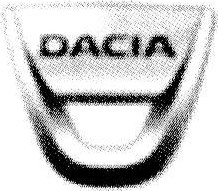 Objednávka č. 9641/90005312 strana: 112BUDOUCÍ KUPUJÍCÍ	BUDOUCÍ PRODÁVAJÍCÍ	Mobil•	725 563 452	E-mail	@kromexim.cz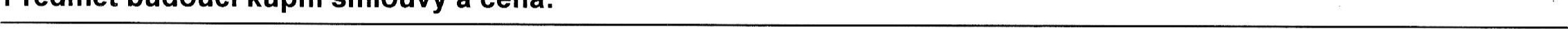 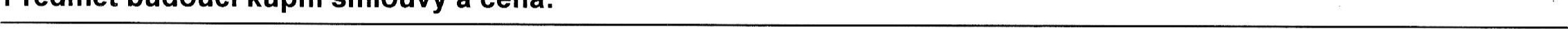 Model: Lodgy	292 900.00Kč Verze: 1,6 SCe 75 kW/102 k S&S Arctica 7 míst Barva: Bílá Glacier 389 VIN:	Typ:	osobníVybavení na přání:Výbava na přání: Rezerva	1	1.800,00KčPříslušenství.	Povinná výbava	1	1.500,00Kč	Vnitřní zpětné zrcátko s monitorem + par.kamera v osvětlení registrační	1	9.000,00čCelkem bez DPH.Budoucí Kupující se svým podpisem zavazuje uhradit zálohy na celou kupní cenu v souladu s touto budoucí kupní smlouvou a jejími smluvními podmínkami (dále jen Podmínky) a uzavřít s Budoucím Prodávajícím kupní smlouvu na nové vozidlo specifikované v této objednávce nejpozději do 10 pracovních dnů od obdržení výzvy Budoucího Prodávajícího k uzavření kupní smlouvy a převzetí vozidla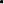 Budoucí Prodávající zašle či sdělí Budoucímu Kupujícímu výzvu k uzavření kupní smlouvy telefonicky, osobně nebo písemné (emailem nebo dopisem) ve lhůtě předpokládaného dodání Vozidla dle Objednávky, nejpozději však ve lhůtě dvanácti týdnů od předpokládaného termínu dodání Vozidla uvedeného v Objednávce.Celková cena s DPH bude Budoucím Kupujícím uhrazena postupně, a to následujícím způsobem: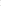 ke dni potvrzení Objednávky Budoucím Prodávajícím zaplatí Budoucí Kupující zálohu č. 1 ve výši dohodnuté oběma stranami, nejméně však ve výši 10 % celkové ceny s DPH,do 10 pracovních dnů od obdržení výzvy Budoucího Prodávajícího avšak před podpisem Kupní smlouvy zaplatí Budoucí Kupující zálohu č.2 ve výši zbývající části celkové ceny s DPH (případné upravené dle Podmínek).V případě nesplnění povinnosti Budoucího Kupujícího dle bodu b) má Budoucí Prodávající nárok na zaplacení smluvní pokuty ve výši rovnající se záloze 1 s tím, že Budoucí Kupující souhlasí, že tato záloha se započte na nárok Budoucího Prodávajícího na smluvní pokutu dle tohoto bodu. Vedle smluvní pokuty je Budoucí Prodávající oprávněn požadovat rovněž náhradu škody způsobené porušením povinnosti ze strany Budoucího Kupujícího, ve výši přesahující uvedenou smluvní pokutu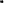 V případě financování prostřednictvím úvěru nebo finančního leasingu se záloha č.2 považuje za uhrazenou potvrzením poskytnutí úvěru nebo finančního leasingu financující společností.Smluvní podmínky a záruční podmínky DACIA jsou uvedeny na druhé straně a tvoří nedílnou součástí této budoucí kupní smlouvy. Poznámka:	Platba hotově.OBJEDNÁVKA NOVÉHO VOZIDLA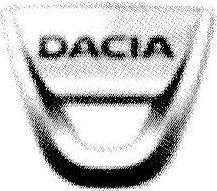 Objednávka č. 9641/90005312 strana: 212BUDOUCÍ KUPUJÍCÍ	BUDOUCÍ PRODÁVAJÍCÍMobil'	725 563 452E-mail            @kromexim.cz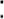 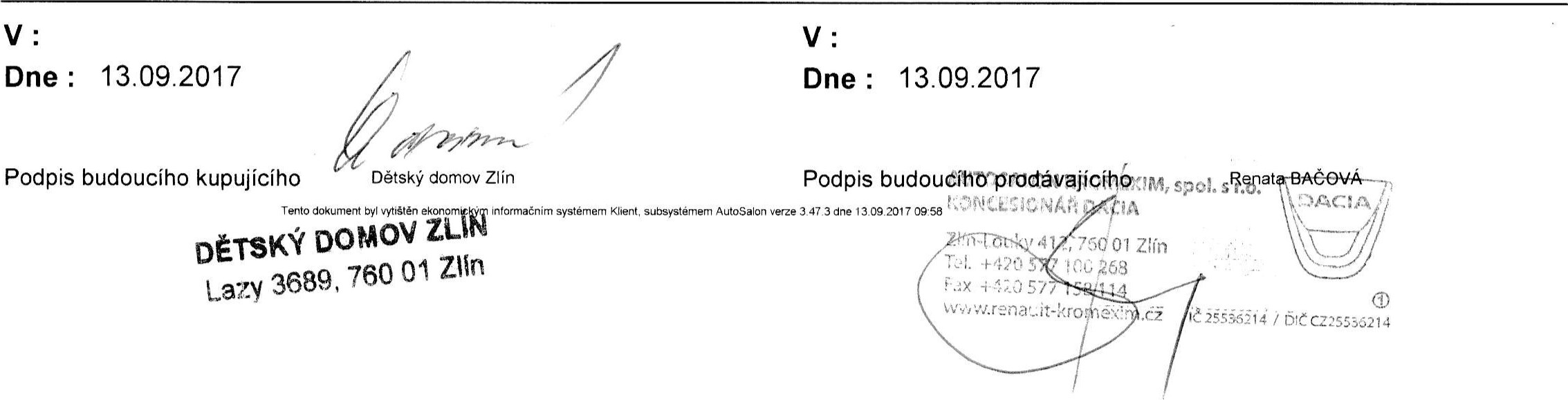 SMLUVNÍ PODMÍNKY BUDOUCÍ KUPNÍSMLOUVY - OBJEDNÁVKY NA NOVÁ VOZIDLA DACIA účinné od 1. března 2016Tyto smluvní podmínky jsou nedílnou součástí budoucí kupní smlouvy na nová vozidla DACIA (dále jen Podmínky”) uzavřené mezi Budoucím Kupujícím a Budoucím Prodávajícím jako objednávka na nové vozidlo (dále jen „Objednávka”) a upravují právní vztahy vznikající mezi Budoucím Prodávajícím a Budoucím Kupujícím na jejím základě. Budoucí Kupující i Budoucí Prodávající svým podpisem níže výslovně přijímají ustanovení těchto Podmínek.1 • PŘEDMĚT PLNĚNÍ1.1 Na základě Objednávky se Budoucí Kupující zavazuje zakoupit nové vozidlo DACIA specifikované v Objednávce (dále jen Vozidlo”) za podmínek stanovených v Objednávce a níže v těchto Podmínkách a Budoucí Prodávající se zavazup dodat Budoucímu Kupujícímu Vozidlo za podmínek stanovených v Objednávce a níže v těchto Podmínkách 1.2 Budoucí Kupující se zavazuje za Vozidlo zaplatit dohodnutou cenu formou záloh na kupní cenu v souladu s článkem Il níže a neprodleně, nejpozději však do IO pracovních dnů od obdržení výzvy Budoucího Prodávajícího uzavřít Kupní smlouvu na Vozidlo a následně převzít Vozidlo v souladu s článkem Ill a IV těchto Podmínek. Kupní smlouva bude uzavřena ve formě Předávacího Protokolu a její obsah Kupní smlouvy bude odpovídat Objednávce a těmto Podmínkám.1.3 Budoucí Prodávající zašle či sdělí Budoucímu Kupujícímu výzvu k uzavření Kupní smlouvy telefonicky, osobně nebo písemně (emailem nebo dopisem) ve lhůtě předpokládaného dodání Vozidla dle Objednávky nejpozději však ve lhůtě dvanácti týdnů od předpokládaného termínu dodání Vozidla uvedeného v Objednávce.11 -CENA A PLATEBNI PODMÍNKY2.1 „Základní cena” je kupní cenou Vozidla bez daní a poplatků. Tato cena je platná ode dne potvrzení Objednávky do předpokládaného dne uzavření Kupní smlouvy dle výzvy Budoucího Prodávajícího v souladu s bodem 1.3 Podmínek2.2 „Cena s DPH” (též „celková cena s DPH') je dohodnutá kupní cena, kterou je Budoucí Kupující povinen za Vozidlo zaplatit Budoucímu Prodávajícímu. Tato cena je stanovena jako součet základní kupní ceny Vozidla a kupní ceny zvoleného vybavení, doplňkú a příslušenství, včetně veškerých daní a poplatků stanovených obecně závaznými právními předpisy účinnými v den podepsání Kupní smlouvy, případně snížený o slevu poskytnutou v souladu s Objednávkou a Kupní smlouvou.2.3 V případě, že ode dne potvrzení Objednávky do dne dodání Vozidla resp. do dne přijetí platby Budoucím Prodávajícím, a to podle toho, která skutečnost nastane dříve, dojde ke změně daní nebo poplatků souvisejících s dovozem nebo dodáním Vozidla, cena bude upravena v souladu s těmito změnami.2.4 Cena může být upravena v případě, že na Vozidle budou v období od potvrzení Objednávky do předání Vozidla Budoucímu Kupujícímu provedeny technické změny vyžadované obecně závaznými právními předpisy.2.5 Celková cena s DPH bude Budoucím Kupujícím uhrazena postupně, a to následujícím zpusobem.ke dni potvrzení Objednávky Budoucím Prodávajícím zaplatí Budoucí Kupující zálohu č. 1 ve výši dohodnuté oběma stranami, nejméně však ve výši 10 % celkové ceny s DPHdo 10 pracovních dnů od obdržení výzvy Budoucího Prodávajícího avšak před podpisem Kupní smlouvy zaplatí Budoucí Kupující zálohu č.2 ve výši zbývající části celkové ceny s DPH upravené v případě potřeby dle bodu 2.3 nebo 2.4.2.6 V případě nesplnění povinnosti Budoucího Kupujícího dle bodu 2.5 b) má Budoucí Prodávající nárok na zaplacení smluvní pokuty ve výši rovnající se záloze uhrazené dle bodu 2.5 a) s tím, že Budoucí Kupující souhlasí, že tato záloha se započte na nárok Budoucího Prodávajícího na smluvní pokutu dle tohoto bodu. Vedle smluvní pokuty je Budoucí Prodávající oprávněn požadovat rovněž náhradu škody způsobené porušením povinnosti ze strany Budoucího Kupujícího, ve výši přesahující uvedenou smluvní pokutu.111 ,NABYTí VLÁSTNICKEHO PRÁVA A DODÁNÍ VOZIDLA3.1 Budoucí Kupující je povinen Vozidlo převzít v místě dodání stanoveném v Objednávce, jinak v příslušné provozovně Budoucího Prodávajícího, v den podpisu Kupní smlouvy Budoucí Prodávající není povinen Vozidlo předat před úplným uhrazením celkové ceny a uzavřením Kupní smlouvy.3.2 V případě, že sjednaný model Vozidla nebude možné dodat z duvodu zastavení jeho výroby, Budoucí Prodávající oznámí tuto skutečnost Budoucímu Kupujícímu písemně (emailem nebo doporučeným dopisem s dodejkou). V případě, že ve lhůtě patnácti dnů od doručení dopisu nesdělí Budoucí Kupující Budoucímu Prodávajícímu svůj zájem nahradit původně sjednaný model modelem jiným, smlouva bez dalšího zaniká. V případě vůle Budoucího Kupujícího sjednat jiný model vozidla, bude již zaplacená záloha dle Objednávky v plné výši převedena na novou objednávku3.3 V případě nesplnění povinnosti Budoucího Kupujícího dle bodu 1.2 či 3.1 má Budoucí Prodávající nárok na zaplacení smluvní pokuty ve výši rovnající se záloze uhrazené dle bodu 2.5 a) s tím, že Budoucí Kupující souhlasí, že tato záloha se započte na nárok Budoucího Prodávajícího na smluvní pokutu dle tohoto bodu. Vedle smluvní pokuty je Budoucí Prodávající oprávněn požadovat rovněž náhradu škody způsobené porušením povinnosti ze strany Budoucího Kupujícího, ve výši přesahující uvedenou smluvní pokutu 3.4 Vozidlo, na kterém budou před jeho dodáním Budoucímu Kupujícímu vykonané technické úpravy požadované obecně závaznými předpisy, se považuje za Vozidlo specifikované v Objednávce.3.5 Vlastnické právo k Vozidlu nabude Budoucí Kupující úplným uhrazením celkové ceny Vozidla s DPH Budoucímu Prodávajícímu na základě řádně uzavřené Kupní smlouvy. Nebezpečí škody na Vozidle přechází na Budoucího Kupujícího současně s nabytím vlastnického práva k VozidluIV ODSTOUPENÍ OD BUDOUCÍ KUPNÍ SMLOUVY4.1 Objednávka Jako budoucí kupní smlouva je závazná pro obě smluvní strany, odstoupit od ní je možné pouze v případech stanovených platnými právními předpisy nebo těmito Podmínkami4.2 Budoucí Prodávající je oprávněn odstoupit od této smlouvy v následujících případechpokud Budoucí Kupující nezaplatí cenu v souladu s článkem Il Podmínek neboneuzavře Kupní smlouvu ve lhůtě dle bodu 1.2 Podmínek výše, doporučeným dopisem zaslaným Budoucímu Kupujícímu.4.3 Budoucí Kupující je oprávněn odstoupit od této smlouvy dle bodu 3.2 Podmínek výše doporučeným dopisem zaslaným Budoucímu Prodávajícímu. V takových případech mu bude Budoucím Prodávajícím v plné výši vrácena zaplacená záloha na kupní cenu, a to ve lhůtě patnácti pracovních dnů od doručení písemného oznámení Budoucího Kupujícího o odstoupení od smlouvy Budoucímu ProdávajícímuV SPORY5.1 Veškeré spory vyplývající nebo související se smlouvou budou řešeny v rámci možností smírnou cestou. Budoucí kupující jako spotřebitel má v souladu s platnými právními předpisy právo na mimosoudní řešení spotřebitelského sporu před kompetentním orgánem, kterým je Česká obchodní inspekce (bližší informace na www.coi.cz). 5.2 V případě, že nedojde k vyřešení sporu smírem, o věci rozhodne příslušný soud České republiky.vl - ZÁVĚREČNÁ USTANOVENÍ6.1 Budoucí kupní smlouva uzavřená ve formě Objednávky podepsaná Budoucím Kupujícím nabývá účinnosti dnem potvrzení Objednávky Budoucím Prodávajícím a řídí se právními předpisy platnými na území České republiky, zejména Občanským zákoníkem6.2 Na Vozidlo bude Budoucímu Kupujícímu na základě Kupní smlouvy poskytnuta záruka za Jakost - smluvní záruka v rozsahu stanoveném v Záručních podmínkách DACIA, které tvoří nedílnou součást těchto Podmínek. Práva z vadného plnění v souladu s platnými právními předpisy zustávají nedotčena.6.3 Objednávka je sepsána ve dvojím vyhotovení, přičemž každá ze smluvních stran obdrží jedno.ZÁRUČNÍ PODMÍNKY DACIAČÁST 1 - SMLUVNÍ ZÁRUKA NA NOVÉ VOZIDLO DACIA1.1 	PŘEDMĚT A TRVÁNÍ SMLUVNÍ ZÁRUKYPokud není dále v částech Il. a Ill. uvedeno jinak, na nová vozidla DACIA se vztahuje smluvní záruka na veškeré vady materiálu, montáže nebo výroby, a to bud' po dobu 36 měsícu, nebo do ujeti 100.000 km, podle toho, která z těchto skutečností nastane dříve. Tato doba se počítá od data předání vozidla prvnímu uživateli. Toto datum je vyznačeno na Záručním listě, který je předáván Kupujícímu jako prvnímu uživateli spolu s vozidlem. Záruční doba se neprodlužuje o dobu potřebnou k provedení oprav a končí uplynutím posledního dne lhůty dle tohoto odstavce. V případě výměny dílu nebo některé součásti neskončí záruční doba ohledně vyměněného dílu či součásti později, než záruční doba vozidla.1.2 GEOGRAFICKÉ POKRYTÍSmluvní záruku je v souladu s těmito Podmínkami možné uplatnit na evropském území členských států Evropské unie a rovněž v následujících státech: Albánie, Andora, Bosna a Hercegovina, Černá Hora, Island, Kosovo, Lichtenštejnsko Makedonie, Monako, Norsko, San Marino, Srbsko, Švýcarsko. Záruku je možné uplatnit pouze v případě, že vozidlo je v některém z uvedených státú registrováno a v uvedených státech rovněž užíváno. V případě, že první registrace vozidla proběhne v některém z výše uvedených států, avšak ne v České republice, smluvní záruka se řídí záručními podmínkami DACIA platnými v tomto státě.Upozornění: Ve státech nepatřících do Evropského hospodářského prostoru mohou být technické vlastnosti vozidel, periodicita údržby a/nebo podmínky záruky definovány odlišně. V případě, že vozidlo má být provozováno a zejména registrováno v takovém státě, obraťte se bez zbytečného odkladu na dovozce DACIA, který poskytne informace o případných úpravách programu údržby resp. úpravách vozidla samotného.1.3 PRAVIDLA POSKYTOVÁNÍ SMLUVNÍ ZÁRUKYKlient má ze smluvní záruky nárok nabezplatné odstranění veškerých vad materiálu nebo montáže reklamovaných klientem a výrobcem uznaných, jakož i případné opravy škod zaviněných těmito vadami na jiných dílech či částech vozidla; volba postupu opravy přináleží autorizovanému servisu DACIA, který o něm bude informovat klienta,bezplatné asistenční služby DACIA Assistance v souladu s podmínkami definovanými v části V těchto Záručních podmínek.Smluvní záruka nepokrývá nepřímé důsledky vad (znemožnění používání vozu, ušlý zisk atd.) součásti vozidla, které byly přestavěny nebo Jinak upraveny po dodání vozidla, ani na důsledky (poškození, předčasné opotřebování, zhoršení stavu atd.) této přestavby či úpravy na jiné díly nebo součásti vozidla nebo jejich vlastnosti, náklady na údržbu vynaložené klientem v souladu s doporučeními výrobce škody způsobené použitím paliva neodpovídajícího platným normám náklady na výměnu dílú podléhajících běžnému opotřebení v závislosti na způsobu užívání vozidla a počtu ujetých kilometrů (jako jsou například tlumiče, prvky zavěšení kol brzdové kotouče, destičky a obložení, spojka, žárovky, pojistky atd.) odstranění vibrací a hluku související s normálními funkcemi vozidla, škody způsobené nesprávnou údržbou vozidla, a zvlášť případy, kdy nebyly dodrženy pokyny výrobce týkající se údržby, popsané v Návodu k obsluze, v Záručním listu a v Příloze k údržbě, škody způsobené vnějšími vlivy, jako jsou např. (uvedený výčet není vyčerpávající): nehody nebo nárazy (včetně následných nepřímých a/nebo skrytých škod zjištěných a zjistitelných až při dalším provozu vozidla), poškrábání, odření, odletující štěrk, krupobití, znečištění ovzduší, vlivy přírodních látek jako např. pryskyřice, vlivy živočišného původu jako např. ptačí trus, vlivy chemických látek, přepravovaných předmětů,1/2montáž příslušenství neschváleného výrobcem nebo montáž příslušenství schváleného výrobcem, ovšem bez dodržení jim vydaných technických pokynů a doporučení, případy vyšší moci jako např. blesk požár, záplavy, zemětřesení válka nepokoje a atentátyškody způsobené chybějící součinností Kupujícího/ majitele vozidla nebo pověřeného řidiče/uživatele v rámci procesu odstraňování vadPro získání a uplatnění smluvní záruky klient musízkontrolovat, zda je Záruční list opatřen razítkem Prodávajícího, což je podmínkou pro uplatnění smluvní záruky,obrátit se na kterýkoliv autorizovaný servis DACIA, který je jako jediný oprávněn provádět záruční opravypředložit náležitě vyplněnou servisní část Návodu k obsluze, a tak doložit že byly vykonány všechny výrobcem (prodejcem) stanovené úkony vztahující se k údržbě vozidlabez zbytečného odkladu nahlásit autorizovanému servisu DACIA vadu, na níž se smluvní záruka vztahuje a neprodleně vozidlo přistavit do autorizovaného servisu DACIA k opravě. Pokud je vozidlo v nepojízdném stavu, Je klient povinen se obrátit na nejbližší autorizovaný servis DACIA nebo na službu DACIA AssistanceSmluvní záruka se nevztahuje na následující případy, ve kterých Prodávající nenese odpovědnost za vady:vozidlo bylo používáno v jiných podmínkách, než je předepsáno výrobcem (např nadměrné zatížení vozidla nebo účast s ním na jakýchkoli závodech)majitel/uživatel nepřistoupil k nahlášení a k neprodlené opravě závady v autorizovaném servisu DACIA a/nebo k opravě provedené plně v souladu s technickými doporučeními výrobce, na kterou by se mohla vztahovat smluvní záruka a nebo která mohla zapříčinit vznik dalších závad souvisejících se smluvní zárukouzjištěná vada souvłsí se skutečností, že vozidlo bylo opraveno nebo udržováno v servisu, který není součástí sítě autorizovaných servisu Dacia a tato oprava nebo údržba byla provedena v rozporu s technickými doporučeními výrobce.Strany se dohodly, že púvodní díly vyměňované za náhradni díly v rámci smluvní záruky přecházejí následně po jejich výměně do vlastnictví autorizovaného opravce DACIAČÁST 11 - SMLUVNÍ ZÁRUKA NA LAK2.1 	TRVÁNÍ SMLUVNÍ ZÁRUKY NA LAKNa nová vozidla DACIA se vztahuje smluvní záruka na lak karoserie a lakovaných dílú a to po dobu dvou let od předání vozidla prvnímu uživateli.2.2 GEOGRAFICKÉ POKRYTÍGeografické pokryti smluvní záruky na lak je shodné s geografickým pokrytím smluvní záruky na nové vozidlo DACIA dle čl. 1.2 těchto Záručních podmínek.2.3 PRAVIDLA POSKYTOVÁNÍ SMLUVNÍ ZÁRUKY NA LAKKlient má ze záruky na lak právo nabezplatné provedení opravy nebo výměny dílů, na nichž byla zjištěna výrobcem uznaná závada laku (snížení kvality laku, nedostatky krycího laku způsobené vadou materiálu nebo aplikace). O způsobu a rozsahu opravy rozhoduje autorizovaný servis DACIA přičemž oprava se provádí s ohledem na celkový stav vozidla, jeho stáří, počet ujetých kilometru a úroveň jeho údržby.Smluvní záruka na lak nepokrývá:případy, na něž se nevztahuje smluvní záruka na nové vozidlo Dacia podle části IPro uplatnění smluvní záruky na lak klient musíobrátit se na autorizovaný servis DACIA, který je jako jediný oprávněn vykonávat tyto úkony apředložit autorizovaným prodejcem DACIA náležitě potvrzený Záruční list.Strany se dohodly, že původní díly vyměňované za náhradní díly v rámci smluvní záruky na lak přecházejí následně po jejich výměně do vlastnictví autorizovaného opravce DACIAČÁST 111- SMLUVNÍ ZÁRUKA NA NEPROREZIVĚNÍ3.1 	TRVÁNÍ SMLUVNÍ ZÁRUKY NA NEPROREZIVÉNíJako doplněk ke smluvní záruce dle části l. se na nové vozidlo DACIA vztahuje rovněž smluvní záruka na neprorezivění karoserie (včetně její spodní části) a to po dobu šesti let od předání vozidla prvnímu majiteli/uživateli.3.2 GEOGRAFICKÉ POKRYTÍGeografické pokrytí smluvní záruky na neprorezivění je shodné s geografickým pokrytím smluvní záruky na nové vozidlo DACIA dle čl. 1.2 těchto Záručních podmínek.3.3 PRAVIDLA POSKYTOVÁNÍ SMLUVNÍ ZÁRUKY NA NEPROREZIVÉNiObsah záruky na neprorezivěníSmluvní záruka na neprorezivění se vztahuje na případy perforace karoserie (včetně její spodní části) zevnitř, způsobené korozí plechového dílu v důsledku výrobcem uznané vady výroby, materiálu nebo aplikace ochranných prostředku. Smluvní záruka na neprorezivění pokrývá opravu nebo výměnu takto korozí poškozených dílů v autorizovaném servisu DACIA, který rozhodne o rozsahu a způsobu Jejich provedení, a to v závislosti na celkovém stavu vozidla, jeho stáří, počtu ujetých kilometrů a úrovni údržbyZáruka na neprorezivění nepokrývápřípady, na něž se nevztahuje smluvní záruka na nové vozidlo Dacia podle části l.,mechanické díly, které netvoří integrální součást karoserie nebo podvozku (např. ráfky kol, výfuk).Podminky trvání smluvní záruky na neprorezivěníPlatnost smluvní záruky na neprorezivění je podmíněna prováděním antikorozních kontrol karoserie (včetně její spodní části). Tyto kontroly musí být prováděny u autorizovaného servisu DACIA nebo jiné oprávněné osoby v souladu s technickými doporučeními výrobce avšak nejméně jednou za dva roky. Pravidelné servisní prohlídky v autorizovaných servisech DACIA tyto kontroly zahrnují. Majitel/uživatel vozidla může požádat o provedeni antikorozní kontroly rovněž jindy než v rámci pravidelných servisních prohlídek, a to na své vlastní náklady Majitel/uživatel vozidla Je vždy povinen ujistit se o náležitém vyplnění dokladu o provedeni antikorozní kontroly který je součástí Návodu k obsluze a podmiňuje další trvání záruky na neprorezivění.Platnost smluvm záruky na neprorezivění je rovněž podmíněna skutečností, že všechny opravy karoserie a podvozku budou provedeny v souladu s technickými doporučenímł výrobcePodmínky uplatnění záruky na neprorezivěníPro uplatnění práva ze smluvní záruky na neprorezivění je majitel/uživatel Vozidla povinenobracet se na kterýkoliv autorizovaný servis DACIA, který je jako jediný oprávněn vykonávat tyto opravy apředložit autorizovaným prodejcem DACIA náležitě potvrzený doklad o provedené antikorozní kontrole karoserie a podvozku uvedený v Návodě k obsluzeStrany se dohodly, že původní díly vyměňované za náhradní díly v rámci smluvní záruky na neprorezivění přecházejí následně po jejich výměně do vlastnictví autorizovaného opravce DACIAČÁST IV - SOUČINNOST KUPUJÍCÍHOV případě nutnosti provedení opravy Vozidla v rámci uplatnění zákonných práv z vadného plnění nebo v rámci smluvní záruky je Kupující povinen poskytnout Prodávajícímu případně jinému autorizovanému servisu DACIA u kterého bude oprava prováděna potřebnou bezplatnou součinnost.ČÁST V - DACIA ASSISTANCĘ5.1 Bezplatné asistenční služby DACIA Assistance mohou využívat majitel vozidla nebo pověřený řidič/uživatel a spolucestující, pokud jejich počet nepřekročí počet míst uvedený v technickém průkazu vozidla.5.2 Asistenční služby budou poskytnuty v případě nepojízdnosti vozidla na pozemní komunikaci způsobené náhlou a nenadálou mechanickou, elektrickou nebo elektronickou závadou, na kterou se vztahuje smluvní záruka na nové vozidlo DACIA. Asistenční služby jsou poskytovány po dobu trvání smluvní záruky na nové vozidlo DACIA dle části I těchto Záručních podmínek, a to na územích, ve kterých je možné smluvní záruku uplatnit dle ČI 1.2 těchto Záručních podmínek5.3 Od prvního telefonického oznámení události DACIA Assistance zorganizuje a uhradí níže specifikované služby. Kromě poplatkú spojených se zásahem na komunikacích, kam nemá DACIA Assistance přístup (soukromé komunikace apod.), není majitel/uživatel vozidla povinen předem hradit žádné náklady. DACIA Assistance však neni povinen uhradit majiteli/uživateli vozidla náklady vynaložené bez předchozího souhlasu DACIA Assistance. DACIA Assistance nehradí majiteli/uživateli vozidla náklady spojené s oznámením události.5.4 Poskytnutí služeb DACIA Assistance je podmíněno řádným oznámením události obsahující přesné a srozumitelné určení:místa, kde je vozidlo odstaveno (adresa, číslo silnice, kilometrovník, orientační bod apod.),nepojízdného vozidla (identifikační číslo vozidla VIN, které je uvedeno např. v Záručním listu nebo na štítku na sloupku dveří spolujezdce),telefonního čísla, na kterém je možno klienta kontaktovat.Odstranění závady na místě: Pokud to je možné, asistenční služba zajistí opravu vozidla na místě.Odtažení vozidla: Pokud vozidlo nemůže být zprovozněno na místě, DACIA Assistance zorganizuje jeho odtažení do nejbližšího autorizovaného servisu DACIA nebo není-li to možné (zejména v některých státech), do nejbližšího servisu schopného provést opravu.5.7. Náhradni vozidlo: V případě, že vozidlo po odtažení do autorizovaného servisu není možné opravit týž den nebo celkový čas potřebný na opravu dle časových norem DACIA přesahuje 3 hodiny, je majiteli/uživateli vozidla možné zapújčit náhradní vozidlo, a to nejdéle na dobu tří dnů. Zapůjčeným náhradním vozidlem bude vozidlo dostupné dle místních možností. Majitel/uživatel vozidla je při užívaní náhradního vozidla povinen respektovat podmínky půjčovny, která náhradní vozidlo poskytla. Poplatky jako například doplňkovou pojistku, dálniční poplatky nebo cenu paliva hradí majitel/uživatel vozidla. Použití náhradního vozidla je omezeno na pohyb v daném státě a náhradní vozidlo musí být vráceno v místě zapůjčení, nebude-li dohodnuto jinak. Náklady spojené s vrácením vozidla v jiném místě, než bylo stanoveno nebo dohodnuto hradí majitel/uživatel vozidla. Na vozidla upravená pro speciální účely (mrazící vůz, autoškola, taxi, vozidla autopujčovny apod.) se ustanovení p pppkytn *hrądplh8 v a—tiëVžtahuje.2/2Dětský domov ZlínAUTOSALON KROMEXIM spol. s r.o. Provozovna Zlín, Louky 412, 760 01 ZlínLazy 1 3689Hulínská 2383760 01 Zlín767 Ol KroměřížIC. 61716723	Dič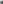 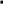 lč• 25536214	DIČ: CZ25536214Telefon: +420 577210293Rejstříkový soud v Brné,odd. C, vl. 31424Mobil: +420 721364000Telefon. 577 158 518E-mail: ddzlin@ddzlin.czFax.252 231.41Celkem s DPH:305 200.00 KčAkční sleva:Cena bez DPH                                               Cena celkem:Záloha Doplatek-6 .000,00KčAkční sleva:Cena bez DPH                                               Cena celkem:Záloha Doplatek247.272,73KčAkční sleva:Cena bez DPH                                               Cena celkem:Záloha Doplatek299.200,00KčAkční sleva:Cena bez DPH                                               Cena celkem:Záloha Doplatek29.000,00KčPředpokládaný termín dodání:	05.12.2017Akční sleva:Cena bez DPH                                               Cena celkem:Záloha Doplatek270.200,00KčDětský domov ZlínAUTOSALON KROMEXIM spol. s r.o. Provozovna Zlín, Louky 412, 760 Ol ZlínLazy 1 3689Hulínská 2383760 01 Zlín767 01 Kroměříž			61716723	Dič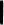 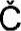 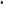 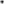 IC: 25536214	DIČ: CZ25536214Telefon: +420 577210293Rejstříkový soud v Brně,odd. C, vl. 31424Mobil: +420 Telefon 577 158 518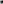 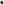 E-mail: ddzlin@ddzlin.czFax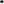 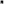 Podpis a razítko  Prodávajícího Podpis Budoucího Kupujícího.DĚTSKÝ DOMOV ZLINLazy 3689, 760 01 Zlín